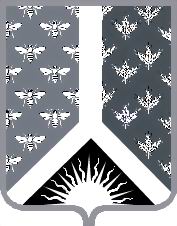 Кемеровская областьНовокузнецкий муниципальный районАдминистрация Новокузнецкого муниципального районаПОСТАНОВЛЕНИЕот 27.05.2019 № 90г. НовокузнецкОб утверждении примерного Положения об оплате труда работников управления образования администрации Новокузнецкого муниципального района Руководствуясь решением Совета народных депутатов Новокузнецкого муниципального района от 29.01.2019 № 16-МНПА «О внесении изменений в решение Новокузнецкого     районного     Совета    народных    депутатов от 24.01.2012 № 341-МНПА   «Об утверждении положений о размерах и условиях денежного вознаграждения лиц, замещающих муниципальные должности, денежного содержания муниципальных служащих и оплаты труда лиц, осуществляющих техническое обеспечение деятельности органов местного самоуправления Новокузнецкого муниципального района», пунктом 5 постановления администрации Новокузнецкого муниципального района от 02.08.2017 № 138 «О введении новых систем оплаты труда работников муниципальных учреждений Новокузнецкого муниципального района»:1. Утвердить примерное Положение об оплате труда работников управления образования администрации Новокузнецкого муниципального района согласно приложению, к настоящему постановлению.2. Признать утратившим силу постановление администрации Новокузнецкого муниципального района от 25.11.2011 № 212 «Об оплате труда работников МУ «Управление образования Новокузнецкого муниципального района Кемеровской области». 3. Опубликовать настоящее постановление в Новокузнецкой районной газете «Сельские вести» и разместить на официальном сайте муниципального образования «Новокузнецкий муниципальный район» www.admnkr.ru в информационно-телекоммуникационной сети «Интернет».4. Настоящее постановление вступает в силу со дня, следующего за днем его официального опубликования, и распространяет свое действие на правоотношения, возникшие с 01.04.2019.5. Контроль    за    исполнением    настоящего   постановления   возложить   на  заместителя   главы   Новокузнецкого   муниципального   района  по социальным вопросам Л.В. Калугину.  Глава Новокузнецкого муниципального района			                            А.В. ШарнинПриложение к постановлению администрации Новокузнецкого муниципального района от 27.05.2019 № 90Примерное Положение об оплате труда работников управления образования администрации Новокузнецкого муниципального района 1. Общие положения.1.1. Примерное Положение об оплате труда работников управления образования администрации Новокузнецкого муниципального района  (далее – примерное Положение), разработано в соответствии со статьями 135, 144 Трудового кодекса Российской Федерации, постановлением    администрации   Новокузнецкого    муниципального   района от   02.08.2017 № 138 «О введении новых систем оплаты труда работников муниципальных учреждений Новокузнецкого муниципального района», с учетом мнения представителя трудового коллектива управления образования администрации Новокузнецкого муниципального района (далее – управление образования) и является нормативным правовым актом, устанавливающим систему оплаты труда в управлении образования.2. Порядок формирования системы оплаты труда.2.1. Заработная плата работников управления образования включает в себя:- оклад (должностной оклад);- повышающие коэффициенты к окладу (должностному окладу), за работу на селе, за квалификационную категорию;-  выплаты компенсационного характера (компенсационные выплаты);- выплаты стимулирующего характера (стимулирующие выплаты).2.2. Размеры окладов (должностных окладов) работникам управления образования устанавливаются начальником управления образования на основе требований к профессиональной подготовке и уровню квалификации, которые необходимы для осуществления соответствующей профессиональной деятельности.3. Условия оплаты труда работников управления образования.3.1. Условия оплаты труда работников управления образования, включают размеры окладов, выплат компенсационного характера (компенсационных выплат) и выплат стимулирующего характера (стимулирующих выплат).3.2. Условия оплаты труда работников управления образования, включая размер оклада (должностного оклада), повышающие коэффициенты к окладам, выплаты компенсационного характера (компенсационные выплаты) и выплаты стимулирующего характера (стимулирующих выплат), являются обязательными для включения в трудовой договор или в дополнительное соглашение, заключаемые между работодателем и работником.3.3. Оплата труда работников управления образования, занятых по совместительству, а также работающих на условиях неполного рабочего времени, производится пропорционально отработанному времени либо в зависимости от выполненного объема работ. Определение размеров заработной платы по основной должности, а также по должности, занимаемой по совместительству, производится раздельно по каждой из должностей.3.4. Заработная плата работника управления образования предельными размерами не ограничивается.3.5. Заработная плата работников управления образования (без учета премий и иных стимулирующих выплат) устанавливаемая в соответствии с новыми системами оплаты труда и не может быть ниже заработной платы (без учета премий и иных стимулирующих выплат), выплачиваемой до введения новых систем оплаты труда, при условии сохранения объема должностных обязанностей работников и выполнения ими работ той же квалификации.3.6. Заработная плата работника управления образования, состоящая из вознаграждения за труд, в зависимости от квалификации работника, сложности, количества, качества и условий выполняемой работы, компенсационных выплат (доплат и надбавок компенсационного характера, в том числе за работу в условиях, отклоняющихся от нормальных, работу в особых климатических условиях и иных выплат компенсационного характера) и стимулирующих выплат (доплат и надбавок стимулирующего характера, премий и иных поощрительных и разовых выплат), не может быть ниже минимального размера оплаты труда, установленного в Российской Федерации.3.7. Заработная плата работников управления образования рассчитывается по формуле: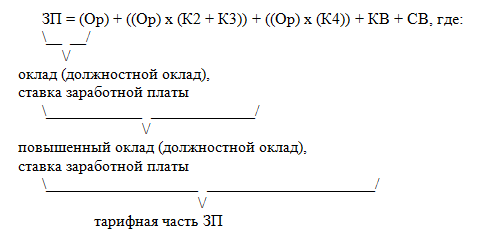 при этом Ор = (О x К1) x Кс;ЗП - заработная плата работника, рубли;О - минимальный размер оклада по ПКГ, рубли;Ор - оклад (должностной оклад), ставка заработной платы, рубли;К1 - повышающий коэффициент к окладу (должностному окладу), ставке заработной платы по занимаемой должности;Кс - повышающий коэффициент к окладу (должностному окладу), ставке заработной платы за работу на селе, Кс = 1,25;К2 - повышающий коэффициент к окладу (должностному окладу), ставке заработной платы за специфику учреждения;К3 - повышающий коэффициент к окладу (должностному окладу), ставке заработной платы за ученую степень, почетное звание (учитывая специфику отрасли);К4 - персональный повышающий коэффициент к окладу (должностному окладу), ставке заработной платы;КВ - компенсационные выплаты работнику, рубли;СВ - стимулирующие выплаты работнику, рубли.3.8. Оклады по профессиональных квалификационным группам (далее – ПКГ) работников, занимающих должности руководителей, специалистов и служащих, указанные в приказе Министерства здравоохранения и социального развития Российской Федерации от 29.05.2008 № 247н «Об утверждении профессиональных квалификационных групп общеотраслевых должностей руководителей, специалистов и служащих», устанавливаются в размерах, указанных в приложении к настоящему примерному Положению.3.9. Размер оклада (должностного оклада) работника увеличивается на повышающий коэффициент к окладу (должностному окладу) за специфику учреждения (структурного подразделения учреждения), на повышающий коэффициент к окладу (должностному окладу) за ученую степень, почетное звание (учитывая специфику отрасли) в случае наличия основания для их применения.3.10. Размер оклада (должностного оклада) определяется путем умножения минимального размера оклада ПКГ на повышающий коэффициент к окладу по занимаемой должности соответствующего квалификационного уровня ПКГ.3.11. Применение повышающих коэффициентов к окладу (должностному окладу) по занимаемой должности за специфику учреждения (структурного подразделения учреждения), за квалификационную категорию, ученую степень, почетное звание (учитывая специфику отрасли) образует новый оклад (должностной оклад) и учитывается при начислении выплат компенсационного характера (компенсационных выплат) и выплат стимулирующего характера (стимулирующих выплат).3.12. Применение повышающих коэффициентов к окладам (должностным окладам) работников управления образования по различным основаниям осуществляется путем суммирования и (или) умножения на размер оклада (должностного оклада).3.13. Размеры окладов (должностных окладов) работников устанавливаются с учетом требований к профессиональной подготовке и уровню квалификации, которые необходимы для осуществления соответствующей профессиональной деятельности, и не ниже действующих на период введения новых систем оплаты труда окладов (должностных окладов), установленных до введения новых систем оплаты труда, при условии сохранения объема должностных обязанностей работников и выполнения ими работ той же квалификации.3.14. При установлении условий оплаты труда работникам применяется персональный повышающий коэффициент к окладу (должностному окладу), ставке заработной платы работника.3.15. Выплаты по персональному повышающему коэффициенту к окладу, ставке заработной платы носят стимулирующий характер и не образуют новый оклад.3.16. Персональный повышающий коэффициент к окладу (должностному окладу) устанавливается работнику с учетом уровня его профессиональной подготовленности, сложности, важности выполняемой работы, степени самостоятельности и ответственности при выполнении поставленных задач, стажа работы в управлении образования и других факторов.3.17. Персональный повышающий коэффициент к окладу (должностному окладу) устанавливается на определенный период времени в течение соответствующего календарного года (месяц, квартал, год).3.18. Размер персонального повышающего коэффициента к окладу (должностному окладу) устанавливается в размере до 2.3.19. Работникам при наличии оснований устанавливаются выплаты компенсационного характера (компенсационные выплаты) в соответствии с действующим законодательством Российской Федерации, согласно разделу 4 настоящего примерного Положения.3.20. В целях поощрения за выполненную работу работникам устанавливаются выплаты стимулирующего характера (стимулирующие выплаты), согласно разделу 5 настоящего примерного Положения.3.21. Размер выплаты стимулирующего характера (стимулирующих выплат) может определяться как в процентах к окладу (должностному окладу), так и в абсолютном размере. Максимальный размер выплат стимулирующего характера (стимулирующих выплат) не ограничен.4. Виды выплат компенсационного характера (компенсационных выплат). 4.1. В управлении образовании предусмотрены следующие виды выплат компенсационного характера (компенсационных выплат) в соответствии с действующим законодательством  Российской Федерации:- выплаты за работу в местностях с особыми климатическими условиями - районный коэффициент, равный 30 процентов от заработной платы работника; - выплаты за работу в условиях, отклоняющихся от нормальных (при выполнении работ различной квалификации, разъездном характере работы, совмещении профессий (должностей), расширении зоны обслуживания, исполнении обязанностей временно отсутствующего работника без освобождения от работы, определенной трудовым договором, выполнении работы в выходные и нерабочие праздничные дни, сверхурочной работы, работы в ночное время и при выполнении работ в других условиях, отклоняющихся от нормальных);- выплаты за дополнительные виды работ, не входящие в должностные обязанности работников, но непосредственно связанные с их выполнением.4.2. Выплаты за работу в условиях, отклоняющихся от нормальных (совмещение профессий (должностей), расширение зоны обслуживания, сверхурочная работа, работа в ночное время, в выходные и нерабочие праздничные дни, и выполнение работ в других условиях, отклоняющихся от нормальных), в соответствии со статьями 149, 150, 151, 152, 153, 154 Трудового кодекса Российской Федерации производятся в следующих размерах:- за совмещение профессий (должностей), расширение зоны обслуживания работнику управления образования устанавливается доплата в размере до 40 процентов от оклада (должностного оклада) работника;- оплата труда за работу в выходные или нерабочие праздничные дни производится работникам в размере не менее одинарной части оклада (должностного оклада) сверх оклада (должностного оклада), если работа в выходной или нерабочий праздничный день производилась в пределах месячной нормы рабочего времени, и в размере не менее двойной части оклада (должностного оклада) сверх оклада (должностного оклада), если работа производилась сверх месячной нормы рабочего времени. По желанию работника, работавшего в выходной или нерабочий праздничный день, ему может быть предоставлен другой день отдыха. В этом случае работа в выходной или нерабочий праздничный день оплачивается в одинарном размере, а день отдыха оплате не подлежит;- доплата за увеличение объема работы или исполнение обязанностей временно отсутствующего работника без освобождения от работы, определенной трудовым договором, устанавливается в случае увеличения установленного работнику объема работы или возложения на него обязанностей временно отсутствующего работника без освобождения от работы, определенной трудовым договором. Размер доплаты составляет до 40 процентов от оклада (должностного оклада) работника;4.4. Выплаты компенсационного характера, размеры и условия их осуществления устанавливаются соглашениями, локальными нормативными актами в соответствии с трудовым законодательством и иными нормативными правовыми актами, содержащими нормы трудового права.5. Виды выплат стимулирующего характера (стимулирующих выплат).5.1. К выплатам стимулирующего характера относятся:- выплаты за интенсивность;- ежемесячная премия; - выплаты за непрерывный стаж работы, выслугу лет; - выплаты за выполнение особо важных и срочных работ;- премиальные выплаты по итогам работы;- иные выплаты.5.2. Условием выплат стимулирующего характера (стимулирующих выплат) является достижение работником определенных количественных и качественных показателей работы.5.3. Выплаты стимулирующего характера (стимулирующие выплаты) могут устанавливаться как в процентном отношении к окладам (должностным окладам), так и в абсолютных размерах.5.4. На выплаты стимулирующего характера (стимулирующие выплаты) направляется не менее 30 процентов от фонда оплаты труда управления образования. 5.5. Размеры и условия осуществления выплат стимулирующего характера (стимулирующих выплат) устанавливаются в соответствии с настоящим примерным Положением.5.6. Ежемесячная надбавка за выслугу лет для работников управления образования устанавливается за непрерывный стаж работы в управлении образования, а также за работу в образовательных организациях Новокузнецкого муниципального района в следующих размерах:5.7. При определении размеров выплат стимулирующего характера (стимулирующих выплат) учитываются:- успешное и добросовестное выполнение работниками своих должностных обязанностей в соответствующем периоде;- инициатива, творческий подход к выполнению должностных обязанностей и применение в работе современных форм и методов организации труда;- выполнение порученной работы, связанной с обеспечением рабочего процесса или деятельности управления образования;- активное участие в конференциях, семинарах, методических и научно-методических объединениях, в работе школьных и муниципальных экспертных комиссий;- организация и проведение мероприятий, повышающих авторитет и имидж управления образования.- участие в выполнении особо важных работ и проведении мероприятий.Премии за выполнение особо важных и срочных работ выплачиваются работникам единовременно по итогам выполнения особо важных и срочных работ с целью поощрения работников за оперативность и качественный результат труда в рамках экономии фонда оплаты труда управления образования.    5.8. Выплата за интенсивность и высокие результаты работы выплачивается работникам ежемесячно за: - выполнение непредвиденных и срочных работ;- компетентность работника в принятии решений;- организацию и проведение мероприятий, направленных на повышение авторитета и имиджа управления образования среди населения;- непосредственное участие в реализации национальных проектов, федеральных, региональных и муниципальных программ.Выплаты за интенсивность определяется в процентном выражении от оклада (должностного оклада) и предельными размерами не ограничиваются. 5.9. Ежемесячная премия определяется в процентном выражении и составляет 25% от оклада (должностного оклада).5.10. В рамках экономии фонда оплаты труда управления образования работникам может выплачиваться единовременная премия, в процентах к должностному окладу или в абсолютном размере:- к юбилейным датам;- в связи с наступлением знаменательного события (свадьба, рождение ребенка). Премия по итогам работы за год выплачивается работникам за счет экономии фонда оплаты труда управления образования и позволяет оценить результативность и качество их работы.Премирование работников осуществляется на основании приказа начальника управления образования, в котором указывается конкретный размер этой выплаты. 5.11.   Из фонда оплаты труда управления образования работникам предусмотрена материальная помощь к отпуску в размере двух должностных окладов с учетом районного коэффициента.5.12. Материальная помощь выплачивается работнику по его заявлению один раз в год единовременно, при предоставлении ежегодного оплачиваемого отпуска, согласно утвержденному графику отпусков.6. Порядок и условия оплаты труда начальника управления образования, его заместителя и главного бухгалтера.6.1. Заработная плата начальника управления образования, его заместителя и главного бухгалтера состоит из должностного оклада, выплат компенсационного характера (компенсационных выплат) и выплат стимулирующего характера (стимулирующих выплат).Размер должностного оклада начальника управления образования, его заместителя устанавливается администрацией Новокузнецкого муниципального района (далее - учредитель) в трудовом договоре в зависимости от сложности труда, в том числе с учетом масштаба управления и особенностей деятельности и значимости управления образования.6.2. Должностной оклад главного бухгалтера управления образования устанавливается на 30 процентов ниже должностного оклада начальника управления образования. 6.3. Порядок и размеры выплат компенсационного характера (компенсационных выплат) и выплат стимулирующего характера (стимулирующих выплат) начальнику управления образования и его заместителю устанавливаются в трудовом договоре заключенном с учредителем.6.4. Выплаты компенсационного характера (компенсационные выплаты) и выплаты стимулирующего характера (стимулирующие выплаты) для главного бухгалтера управления образования устанавливаются в соответствии с настоящим примерным Положением.6.5. Начальнику управления образования и его заместителю предусмотрена материальная помощь один раз в год по заявлению и единовременная выплата при предоставлении ежегодного оплачиваемого отпуска. Размер данных выплат устанавливается учредителем на основании трудового договора.6.6. Материальная помощь выплачивается главному бухгалтеру управления образования в размере двух должностных окладов с учетом районного коэффициента по его заявлению один раз при предоставлении ежегодного оплачиваемого отпуска, согласно утвержденному графику отпусков.7. Заключительные положения7.1. Штатное расписание управления образования утверждается начальником управления образования в пределах выделенных средств на оплату труда и включает в себя все должности руководителей, специалистов и служащих управления образования.7.2. Фонд оплаты труда работников учреждения формируется на календарный год в порядке, установленном учредителем.Учреждение вправе самостоятельно определять порядок расходования фонда оплаты труда за счет всех имеющихся источников в соответствии с настоящим примерным Положением об оплате труда работников управления образования.Заместитель главы Новокузнецкого муниципального района по социальным вопросам                                                 Л. В. КалугинаПриложение к примерному Положению об оплате труда работников управления образованияадминистрации Новокузнецкого муниципального районаОкладыпо профессиональным квалификационным группам общеотраслевыхдолжностей руководителей, специалистов и служащихЗаместитель главы Новокузнецкого муниципального района по социальным вопросам                                                 Л. В. Калугина                Стаж работыВ процентах от оклада (должностного оклада)От 1 года до 5 лет10 %От 5 лет до 10 лет15 %От 10 лет до 15 лет20 %От 15 лет и выше30 %Профессиональная квалификационная группаДолжности, отнесенные к профессиональной квалификационной группеОклад по профессиональной квалификационной группе, рублейПовышающий коэффициентОклад, должностной(оклад), рублейПрофессиональная квалификационная группа первого уровняПрофессиональная квалификационная группа первого уровня21301-й квалификационный уровеньСекретарь (высшее образование, стаж работы от 1 года).2,68495719Профессиональная квалификационная группа третьего уровняПрофессиональная квалификационная группа третьего уровня26001-й квалификационный уровеньСпециалист по кадрам (высшее образование, стаж работы от 1 года);Юрист (высшее профессиональное образование)2,19962,9069571975584-й квалификационный уровеньВедущий специалист (высшее образование, стаж работы от 1 года)2,199657195-й квалификационный уровеньГлавный специалист (высшее образование, стаж работы от 1 года)Заместитель главного бухгалтера (высшее профессиональное образование, стаж работы от 3 лет)2,90694,0069755810418Профессиональная квалификационная группа четвертого уровняПрофессиональная квалификационная группа четвертого уровня30001-й квалификационный уровеньНачальник отдела (высшее образование, стаж работы от 3 лет)3,472610418